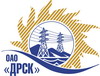 Открытое акционерное общество«Дальневосточная распределительная сетевая  компания»ПРОТОКОЛрассмотрения  заявок участников ПРЕДМЕТ ЗАКУПКИ: право заключения Договора на выполнение работ с разбивкой на лоты (заупка 444, раздел 1.1 ГКПЗ 2013 г.):лот № 1 - Бурение скважин и установка приставок РП-2013-ВЛ №102 "ЧуГРЭС-Хатыми";лот № 2 -  Бурение скважин и установка приставок РП-2013-ВЛ №104 "Лебединый-Куранах".Плановая стоимость: по лоту № 1 – 542 600,0 руб. без учета НДС, по лоту № 2 – 908 800,0 руб. без НДС.ПРИСУТСТВОВАЛИ: семь членов постоянно действующей Закупочной комиссии 2-го уровня.ВОПРОСЫ, ВЫНОСИМЫЕ НА РАССМОТРЕНИЕ ЗАКУПОЧНОЙ КОМИССИИ: О признании предложений соответствующими условиям закупки.О предварительной ранжировке предложений.О проведении переторжки.ВОПРОС 1 «О признании предложений соответствующими условиям закупки»РАССМАТРИВАЕМЫЕ ДОКУМЕНТЫ:Протокол процедуры вскрытия конвертов с заявками участников.Сводное заключение экспертов Моториной О.А. и  Голота М.Н.Предложения участников.ОТМЕТИЛИ:Предложения по лоту № 1 ООО «Алданское строительное предприятие», ИП А.С. Окунев, ООО «Кристина» признаются удовлетворяющими по существу условиям закупки. Предлагается принять данные предложения к дальнейшему рассмотрению.Предложения по лоту № 2 ООО «Алданское строительное предприятие», ИП А.С. Окунев, ООО «Кристина»  признаются удовлетворяющими по существу условиям закупки. Предлагается принять данные предложения к дальнейшему рассмотрению.ВОПРОС 2 «О предварительной ранжировке предложений»РАССМАТРИВАЕМЫЕ ДОКУМЕНТЫ:Протокол процедуры вскрытия конвертов с заявками участников.Сводное заключение экспертов Моториной О.А. и  Голота М.Н.Предложения участников.ОТМЕТИЛИ:В соответствии с требованиями и условиями, предусмотренными извещением о закупке и Закупочной документацией, предлагается предварительно ранжировать предложения следующим образом:лот № 1 - Бурение скважин и установка приставок РП-2013-ВЛ №102 "ЧуГРЭС-Хатыми"; лот № 2 -  Бурение скважин и установка приставок РП-2013-ВЛ №104 "Лебединый-Куранах".ВОПРОС 3 «О Проведении переторжки»ОТМЕТИЛИ:Учитывая результаты экспертизы предложений Участников закупки, Закупочная комиссия полагает целесообразным проведение переторжки по лотам 1 и 2.РЕШИЛИ:ВОПРОС 1Признать предложения по лоту № 1 ООО «Алданское строительное предприятие», ИП А.С. Окунев, ООО «Кристина» соответствующими условиям закупки. Признать предложения по лоту № 2 ООО «Алданское строительное предприятие», ИП А.С. Окунев, ООО «Кристина» соответствующими условиям закупки. ВОПРОС 2Утвердить предварительную ранжировку предложений по лоту № 1 – Бурение скважин и установка приставок РП-2013-ВЛ №102 "ЧуГРЭС-Хатыми" 1 место ООО «Алданское строительное предприятие»2 место ООО «Кристина»3 место ИП А.С. Окуневлоту № 2 -  Бурение скважин и установка приставок РП-2013-ВЛ №104 "Лебединый-Куранах".1 место ООО «Алданское строительное предприятие»2 место ООО «Кристина»3 место ИП А.С. ОкуневВОПРОС 3Провести переторжку по лотам 1 и 2.Пригласить к участию в переторжке следующих участников: по лоту № 1 ООО «Алданское строительное предприятие», ИП А.С. Окунев, ООО «Кристина»; по лоту № 2 ООО «Алданское строительное предприятие», ИП А.С. Окунев, ООО «Кристина»Определить форму переторжки: заочная.Назначить переторжку на 22.03.2013 в 16:00 благовещенского времени.Место проведения переторжки: 676000, г. Благовещенск, ул. Шевченко 28, каб. 235.Техническому секретарю Закупочной комиссии уведомить участников, приглашенных к участию в переторжке о принятом комиссией решении.№ 183-УР-Рг. Благовещенск20 марта 2013 г.Ранжировочное местоНаименование и основные условия предложения участникаСтоимость предложения, руб. без НДС1ООО «Алданское строительное предприятие»В цену включены все налоги и обязательные платежи, все скидки. Срок выполнения: с момента заключения договора по 15 мая 2013 г.  Условия оплаты: без аванса, текущие платежи выплачиваются в течение 30 (тридцати) дней следующих за месяцем в котором выполнены работы, после подписания справки о стоимости выполненных работ КС-3. Гарантия на выполненные работы  24 месяца. Предложение имеет статус оферты и действует до  31.12.2013 г.539 785,02ООО «Кристина»В цену включены все налоги и обязательные платежи, все скидки. Срок выполнения: с момента заключения договора по 15 мая 2013 г.  Условия оплаты: без аванса, текущие платежи выплачиваются в течение 30 (тридцати) дней следующих за месяцем в котором выполнены работы, после подписания справки о стоимости выполненных работ КС-3. Гарантия на выполненные работы  24 месяца. Предложение имеет статус оферты и является обязательным в течение 90 дней с даты вскрытия конвертов (с 18.03.2013 г.).540 473,573ИП А.С. ОкуневВ цену включены все налоги и обязательные платежи, все скидки. Срок выполнения: с момента заключения договора по 15 мая 2013 г.  Условия оплаты: без аванса, текущие платежи выплачиваются в течение 30 (тридцати) дней следующих за месяцем в котором выполнены работы, после подписания справки о стоимости выполненных работ КС-3. Гарантия на выполненные работы  24 месяца. Предложение имеет статус оферты и является обязательным в течение 90 дней с даты вскрытия конвертов (с 18.03.2013 г.).541 963,57Ранжировочное местоНаименование и основные условия предложения участникаСтоимость предложения, руб. без НДС1ООО «Алданское строительное предприятие»В цену включены все налоги и обязательные платежи, все скидки. Срок выполнения: с момента заключения договора по 31 августа 2013 г.  Условия оплаты: без аванса, текущие платежи выплачиваются в течение 30 (тридцати) дней следующих за месяцем в котором выполнены работы, после подписания справки о стоимости выполненных работ КС-3. Гарантия на выполненные работы  24 месяца. Предложение имеет статус оферты и действует до  31.12.2013 г.904 545,02ООО «Кристина»В цену включены все налоги и обязательные платежи, все скидки. Срок выполнения: с момента заключения договора по 31 августа 2013 г.  Условия оплаты: без аванса, текущие платежи выплачиваются в течение 30 (тридцати) дней следующих за месяцем в котором выполнены работы, после подписания справки о стоимости выполненных работ КС-3. Гарантия на выполненные работы  24 месяца. Предложение имеет статус оферты и является обязательным в течение 90 дней с даты вскрытия конвертов (с 18.03.2013 г.).905 257,193ИП А.С. ОкуневВ цену включены все налоги и обязательные платежи, все скидки. Срок выполнения: с момента заключения договора по 31 августа 2013 г.  Условия оплаты: без аванса, текущие платежи выплачиваются в течение 30 (тридцати) дней следующих за месяцем в котором выполнены работы, после подписания справки о стоимости выполненных работ КС-3. Гарантия на выполненные работы  24 месяца. Предложение имеет статус оферты и является обязательным в течение 90 дней с даты вскрытия конвертов (с 18.03.2013 г.).907 757,19Ответственный секретарь________________________О.А.Моторина